ZARZĄDZENIE NR 22/24 BURM ISTRZA OLSZTYNKAz dnia 26 stycznia 2024 r.w sprawie harmonogramu czynności oraz kryteriów branych pod uwagę w postępowaniu rekrutacyjnym i postępowaniu uzupełniającym do klas pierwszych publicznych szkół podstawowych, dla kandydatów zamieszkałych poza obwodem tych szkół, w roku szkolnym 2024/2025Na podstawie art. 30 ust. l ustawy z dnia 8 marca 1990 r. o samorządzie gminnym (Dz. U. z 2023 r. poz. 40, 572, 1463 i 1688) oraz art. 154 ust. l pkt l i ust. 3, w związku z art. 29 ust. 2 pkt 2 ustawz dnia 14 grudnia 2016 r. Prawo oświatowe (Dz. U. z 2023 r. poz. 900, 1672, 1718 i 2005) — zarządzam, co następuje: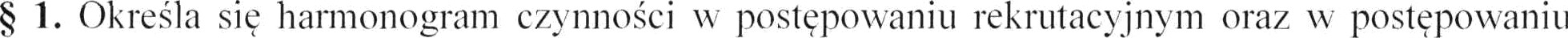 uzupełniającym do klas pierwszych i publicznych szkół podstawowych prowadzonych przez Gminę Olsztynek, dla kandydatów zamieszkałych poza obwodami tych szkół w roku szkolnym 2024/2025, stanowiący załącznik do niniejszego zarządzenia.§ 2.1. W postępowaniu rekrutacyjnym i postępowaniu uzupełniającym o których mowa w §1 obowiązują kryteria wraz z liczbą punktów możliwą do uzyskania za poszczególne kryteria, określone w uchwale Nr XXXII-274/2017 Rady Miejskiej w Olsztynku z dnia 30 marca 2017 r. w sprawie określenia	kryteriów	rekrutacji	do	klas	pierwszych	publicznych	szkół	podstawowych dla kandydatów zamieszkałych poza obwodem tych szkół oraz dokumentów niezbędnych do ich potwierdzenia (Dz. Urz. Woj. War.-Mazur. poz. 1809).2. Dokumenty niezbędne do potwierdzenia spełnienia kryteriów, o których mowa w ust. 1 wymienione są w uchwale Nr XXXII-274/2017 Rady Miejskiej w Olsztynku z dnia 30 marca 2017 r., dostępnej na stronach biuletynów informacji publicznej: Zespołu Administracji Szkół i Przedszkoli w Olsztynku i szkół podstawowych. jak również na tablicach ogłoszeń w tych szkołach.§ 3. Wykonanie zarządzenia powierza się dyrektorom szkół.§ 4. Zarządzenie wchodzi w życie z dniem podpisania.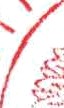 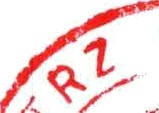 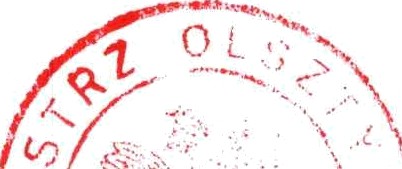 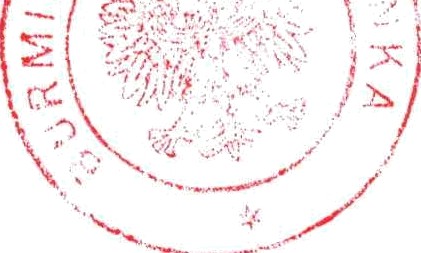 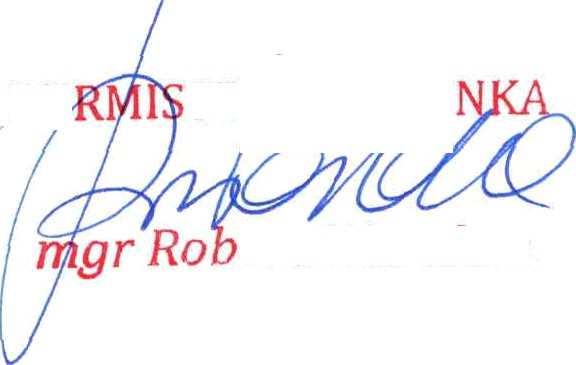 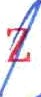 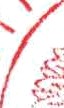 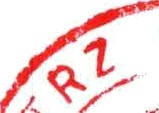 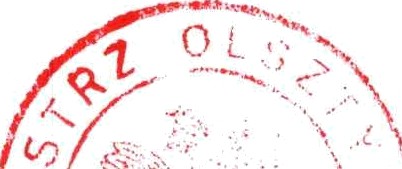 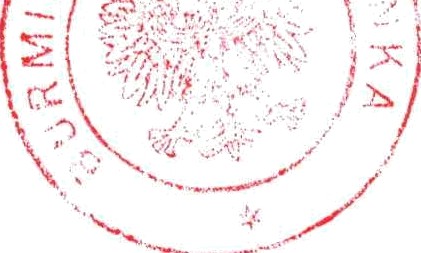 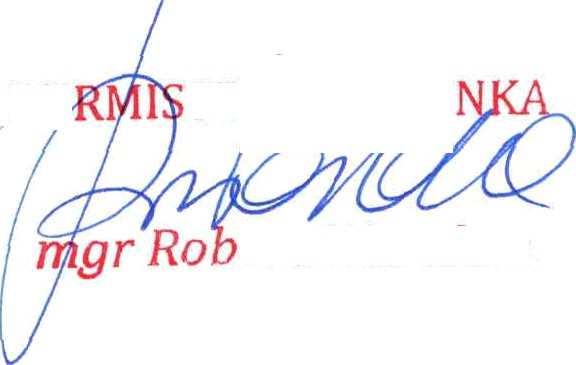 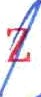 Załącznik do zarządzenia Nr 22/24 Burmistrza Olsztynkaz dnia 26 stycznia 2024 r.Harmonogram czynnościw postępowaniu rekrutacyjnym oraz postępowaniu uzupełniającym do klas pierwszych publicznych szkól podstawowych prowadzonych przez Gminę Olsztynek, dla kandydatów zamieszkałych poza obwodami tych szkól, w roku szko1n,vm 2024/2025’  Przewodniczący  komisji  rekrutacyjnej  może żądać  dokumentów  potwierdzających okoliczności  zawarte w oświadczeniach, o których mowa a w art. 150 ust. 2 ustawy — Prawo oświatowe, w terminie wyznaczonym przez przewodniczącego lub może zwrócić się do Burmistrza Olsztynka który potwierdza te okoliczności w terminie 14 dni.Lp.Rodzaj czynnościTerminyW Postępowaniu rekrutacyjnymTerminyw postępowaniu uzupełniającym 1 .Złożenie wniosku o przyjęcie do klasy pierwszej szkoły podstawowej wraz z dokumentami potwierdzającymi  spełnianie  przez  kandydataWarunków lub kryteriów branych pod uwagę w postępowaniu rekrutacyjnym.od 19.02.2024 r.do 01.03.2024 r.do godz. 1.5.00od 03.04.2024 r.do 05.04.2024 r.do pod z. 1.5.002.Weryfikacja przez komisję rekrutacyjną wniosków i dokumentów potwierdzających spełnianie przez kandydatów warunków lub kryteriów branych pod uwagę w postępowaniu rekrutacyjnym, w tym dokonanie przez przewodniczącego komisji rekrutacyjnej czynności, o których mowa w art. 150 ust. 7’ ustawy z dnia 14 grudnia 201.6 r. — Prawo oświatowe (Dz. U. z 2023 r. poz. 900, 1672,1718 i 2005)od 04.03.2024 r.do 13.03.2024 r.od 09.04.2024 r.do 11.04.2024 r.3.Podanie do publicznej wiadomości przez komisję rekrutacyjną  listy kandydatów  zakwalifikowanych i kandydatów niezakwalifikowanych14.03.2024 r.do godz. 14.0012.04.2024 r.do godz. 14.004.Potwierdzenie	przez	rodzica		kandydata	woli przyjęcia w postaci pisemnes	Świadczeniaod 15.03.2024 r.do 21.03.2024 r.do godz. 15.00od 15.04.2024 r.do 17.04.2024 r.do godz. 15.005.Podanie do publicznej wiadomości przez komisję rekrutacyjną   listy   kandydatów   przyjętych i kandydatów nieprzyjętych26.03.2024 r.do godz. 14.0019.04.2024 r.do godz. 14.00